РозробникиПІБ					к.е.н., доц., доцент кафедриБогоявленська Юлія Вячеславівнак.е.н., доц., проректорМорозов Андрій ВасильовичКонтактна інформація 		yubogoyavlenska@gmil.com, +380503130997,morozov@ztu.edu.ua, +380985064386Факультет бізнесу та сфери обслуговування,Кафедра цифрової економіки та міжнароднихекономічних відносинThe Digital Business Models syllabus is developed in the framework of ERASMUS+ CBHE project “Digitalization of economic as an element of sustainable development of Ukraine and  Tajikistan”  / DigEco 618270-EPP-1-2020-1-LT-EPPKA2-CBHE-JPThis project has been funded with support from the European Commission. This document reflects the views only of the author, and the Commission cannot be held responsible for any use which may be made of the information contained there in.Цей проект фінансується за підтримки Європейської Комісії. Цей документ відображає лише погляди автора, і Комісія не несе відповідальності за будь-яке використання інформації, що міститься в документі.Опис дисципліниМетою навчальної дисципліни є формування у студентів спеціальності «Економіка» специфічних навичок та вмінь з побудови, вибору, імплементації цифрових бзнес-моделей, що необхідні для розвитку індустрії 4.0.Завданнями вивчення навчальної дисципліни є:– визначати та аналізувати існуючі цирові бізнес-моделі;– зрозуміти методи, способи, інструментарій розробки власних бізнес-кейсів, заснованих на існуюючих цифрових бізнес-моделях; – зрозуміти сучасні концепції визначення цільової авиторії, покупців, поведінки споживачів– зрозуміти методи ідентифікаії тач-поінтів клієнтів з ІТ-системами і бізнес-процесами;– аналізувати внутрішні бізнес-процеси підприємств у напрямку тач-поінтів.Зміст навчальної дисципліни направлений на формування наступних компетентностей, визначених стандартом вищої освіти зі спеціальності 051 «Економіка»:ЗК1. Здатність генерувати нові ідеї (креативність).ЗК2. Здатність до абстрактного мислення, аналізу та синтезу.ЗК4. Здатність спілкуватися з представниками інших професійних груп різного рівня (з експертами з інших галузей знань/видів економічної діяльності).ЗК5. Здатність працювати в команді.ЗК6. Здатність розробляти та управляти проєктами.СК1. Здатність застосовувати науковий, аналітичний, методичний інструментарій для обґрунтування стратегії розвитку економічних суб’єктів та пов’язаних з цим управлінських рішень.СК2. Здатність до професійної комунікації в сфері економіки іноземною мовою.СК3. Здатність збирати, аналізувати та обробляти статистичні дані, науково-аналітичні матеріали, які необхідні для розв’язання комплексних економічних проблем, робити на їх основі обґрунтовані висновки.СК4. Здатність використовувати сучасні інформаційні технології, методи та прийоми дослідження економічних та соціальних процесів, адекватні встановленим потребам дослідження.СК6. Здатність формулювати професійні задачі в сфері економіки та розв’язувати їх, обираючи належні напрями і відповідні методи для їх розв’язання, беручи до уваги наявні ресурси.СК7. Здатність обґрунтовувати управлінські рішення щодо ефективного розвитку суб’єктів господарювання.СК9. Здатність застосовувати науковий підхід до формування та виконання ефективних проєктів у соціально-економічній сфері.Отримані знання з навчальної дисципліни стануть складовими наступних програмних результатів навчання за спеціальністю 051 «Економіка»:ПРН2. Розробляти, обґрунтовувати і приймати ефективні рішення з питань розвитку соціально-економічних систем та управління суб’єктами економічної діяльності.ПРН3. Вільно спілкуватися з професійних та наукових питань державною та іноземною мовами усно і письмово.ПРН4. Розробляти та управляти соціально-економічними проєктами та комплексними діями з урахуванням їх цілей, очікуваних соціально-економічних наслідків, ризиків, законодавчих, ресурсних та інших обмеженьПРН5. Дотримуватися принципів академічної доброчесності.ПРН6. Оцінювати результати власної роботи, демонструвати лідерські навички та уміння управляти персоналом і працювати в команді.ПРН7. Обирати ефективні методи управління економічною діяльністю, обґрунтовувати пропоновані рішення на основі релевантних даних та наукових і прикладних досліджень.ПРН8. Збирати, обробляти та аналізувати статистичні дані, науково -аналітичні матеріали, необхідні для вирішення комплексних економічних завдань.ПРН9. Приймати ефективні рішення за невизначених умов і вимог, що потребують застосування нових підходів, досліджень та економіко - математичного моделювання та прогнозування.ПРН10. Застосовувати сучасні інформаційні технології та спеціалізоване програмне забезпечення у соціально-економічних дослідженнях та в управлінні соціально-економічними системами.ПРН12. Обґрунтовувати управлінські рішення щодо ефективного розвитку суб’єктів господарювання, враховуючи цілі, ресурси, обмеження та ризики.ПРН13. Оцінювати можливі ризики, соціально-економічні наслідки управлінських рішень.Структура курсуЗмістовий модуль 1. Цифрові бізнес-моделі та інноваційне управління: концептуальні положенняТема 1. Бізнес-моделі: розуміння, трансформації, використанняТема 2. Цифрова трансформація та дифузія інновацій: цифрові бізнес-моделі та фокусування на клієнтахТема 3. Іноваційне управління: DOIЗмістовий модуль 2. Стратегічне й операційне управління та цифрові бізнес-моделі: прикладний аспектТема 4. Бізнес-стратегії в цифровій економіціТема 5. Проєктування бізнес-моделей: ресурсо-відкрита, безкоштовна, базована на підписці, фріміум, “на запит”, шерінгова, рекламо-підтримуюча, е-коммерс, з прихованими вигодами, монетизації даих користувачівТема 6. Імплементації бізнес-моделей як частина бізнес-операцій: канва клієнтаТема 7. Базовий рівень моделювання: мапа подорожі клієнтаТема 8. Моделювання бізнес-процесів: BPMNЛітературні джерелаB. Orand, Foundations of IT Service Management: The ITIL Foundations Course in a Book, 3rd ed. CreateSpace Independent Publishing Platform, 2011. M. Dumas, M. L. Rosa, J. Mendling, in H. A. Reijers, Fundamentals of Business Process Management. Springer Berlin Heidelberg, 2018. E. M. Rogers, Diffusion of Innovations, let. 5th Edition. Free Press, 2003. B. Silver, Bpmn Method and Style, 2nd Edition, with Bpmn Implementer’s Guide: A Structured Approach for Business Process Modeling and Implementation Using Bpmn 2, 9/17/11 edition. Aptos, Calif: Cody. Cassidy Press, 2011. R. Shapiro idr., BPMN 2.0 Handbook Second Edition: Methods, Concepts, Case Studies and Standards in Business Process Modeling Notation. Future Strategies, Incorporated, 2011.  G. Polancic, M. Hericko, in R. Vajde Horvat, „Open source software usage implications in the context of software development“, Informatica, let. 29, str. 483–490, 2005. G. Polancic, M. Hericko, in I. Rozman, „An empirical examination of application frameworks success based on technology acceptance model“, Journal of Systems and Software, let. In Press, Corrected. Proof, doi: 10.1016/j.jss.2009.10.036. G. Polancic in B. Orban, „An extension of BPMN 2.0 conversation diagrams for modeling organization communication“, v Applications of ICT in Social Sciences, B. Mileva Boshkoska, Ur. Peter Lang D, 2015, str. 113–128. 9. M. Kocbek, G. Jost, M. Hericko, in G. Polancic, „Business process model and notation: The current state of affairs“, Computer Science and Information Systems, let. 12, št. 2, str. 509–539, 2015, doi: 10.2298/CSIS140610006K. 10. M. Chinosi in A. Trombetta, „BPMN: An introduction to the standard“, Computer Standards & Interfaces, let. 34, št. 1, str. 124–134, 2012, doi: 10.1016/j.csi.2011.06.002. Інформаційні ресурси в Інтернеті1. https://bmilab.com/blog/2020/01/23/business-models-definition-and-reason 2. https://lvivity.com/what-is-industry-4-0 3. https://itpeernetwork.intel.com/intels-digital-transformation/#gs.hhi8s5 4. https://itpeernetwork.intel.com/intels-digital-transformation 5. https://fourweekmba.com/digital-business-models/ 6. https://bmtoolbox.net/patterns/customer-data-monetization/ 7. https://www.interaction-design.org/literature/article/personas-why-and-how-youshould-use-them 8. https://www.businessmodelsinc.com/about-bmi/tools/persona-canvas/ 9. https://documentation.signavio.com/suite/en-us/Content/processmanager/userguide/customer-journey-maps 10. https://www.garyfox.co/digital-business-model/ 11. https://alejandrocremades.com/what-is-a-business-model/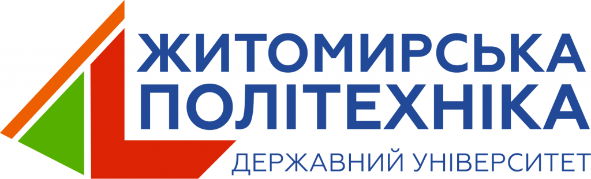 Силабус дисципліни“Цифрові бізнес-моделі”Рівень вищої освіти – другий Галузь знань: 05 «Соціальні та поведінкові науки»Спеціальність: 051 – ЕкономікаОсвітньо-професійна програма – ЕкономікаРік навчання: І, Семестр: ІІКількість кредитів: 4Мова викладання: українська